CHILD’S NAME: _____________________________________		TODAY’S DATE:__________________________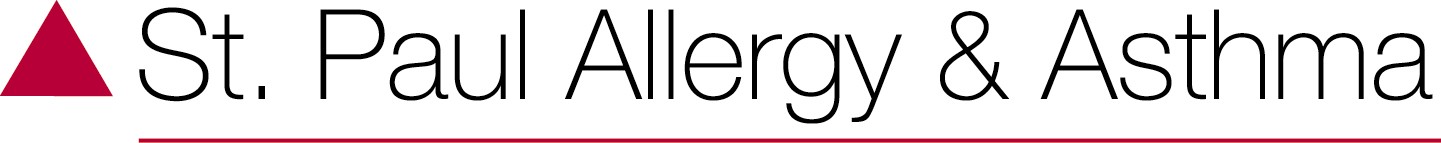 DATE OF BIRTH: _____________________________________PARENTS’ NAMES/CONTACT #S: ________________________________     	________________________________==================================================================================================Primary Care Provider (Name/Clinic):		_____________________________________ 		_____________________________________Can we send a letter back to your child’s primary provider?	☐ YES	☐ NOWhat are your primary goals for this visit/questions you have for your child’s doctor? 	☐ ________________________________________________________________________________________________☐ ________________________________________________________________________________________________☐ ________________________________________________________________________________________________☐ ________________________________________________________________________________________________PLEASE CHECK THE SYMPTOMS YOUR CHILD IS CURRENTLY/VERY RECENTLY EXPERIENCING:GENERAL:			EYES:				EARS/NOSE/SINUSES/THROAT:☐ Fever			☐ Itchy				☐ Stuffy nose			☐ Nosebleeds				☐ Watery			☐ Runny nose			☐ Snoring		☐ Red				☐ Sneezing						☐ Puffy				☐ Itchy nose					LUNGS:				HEART/BLOOD VESSELS:	GI TRACT:			SKIN:	☐ Cough			☐ Color changes of skin		☐ Stomach pain		☐ Eczema☐ Shortness of breath		☐ Irregular heartbeat		☐ Diarrhea			☐ Hives☐ Wheezing			☐ Swelling in hands/feet	☐ Difficulty swallowing		☐ Itching						☐ Weight loss			☐ SwellingMUSCLES/BONES:		BLOOD:				NERVOUS SYSTEM:		☐ Joint pain			☐ Swollen glands/nodes	☐ Pain☐ Joint redness							☐ Joint swelling														LOCAL PHARMACY:						MAIL-ORDER PHARMACY:Name: ________________________________________		Name: _______________________________________City: __________________________________________Cross-streets: ___________________________________Do you have forms that you need completed by your child’s doctor? 	☐ YES	☐ NO